OUTSTANDING ELEMENTARY EDUCATOR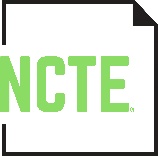 IN THE ENGLISH LANGUAGE ARTS AWARDNOMINATION FORM Name of Nominee:   Institutional Affiliation: Institutional Address:  Phone / E-mail:   Home Address:  Phone / E-mail: In 300 to 500 words, please explain how the nominee exemplifies the award criteria.Award criteria:dramatically influenced literacy classroom practice made ongoing contributions to the field of literacy obtained national and/or international influence in literacy teaching and learningcontributed a body of work that is compatible with the mission of NCTENominated by: Address: Phone / E-mail: Submit the completed Nomination Form by November 15 to elementary@ncte.org or mail to:  NCTE Outstanding Elementary Educator Award, 1111 W. Kenyon Road, Urbana, IL 61801-1096. We will also accept the Nomination Form in person at the Elementary Section Get-Together during the NCTE Annual Convention.NOTES:  One nomination per NCTE Elementary Section member only. Please check the website http://www.ncte.org/awards/elemeducator for a list of past awardees.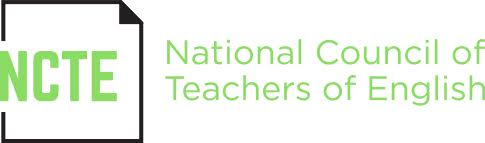 www.ncte.org/awards/elemeducator